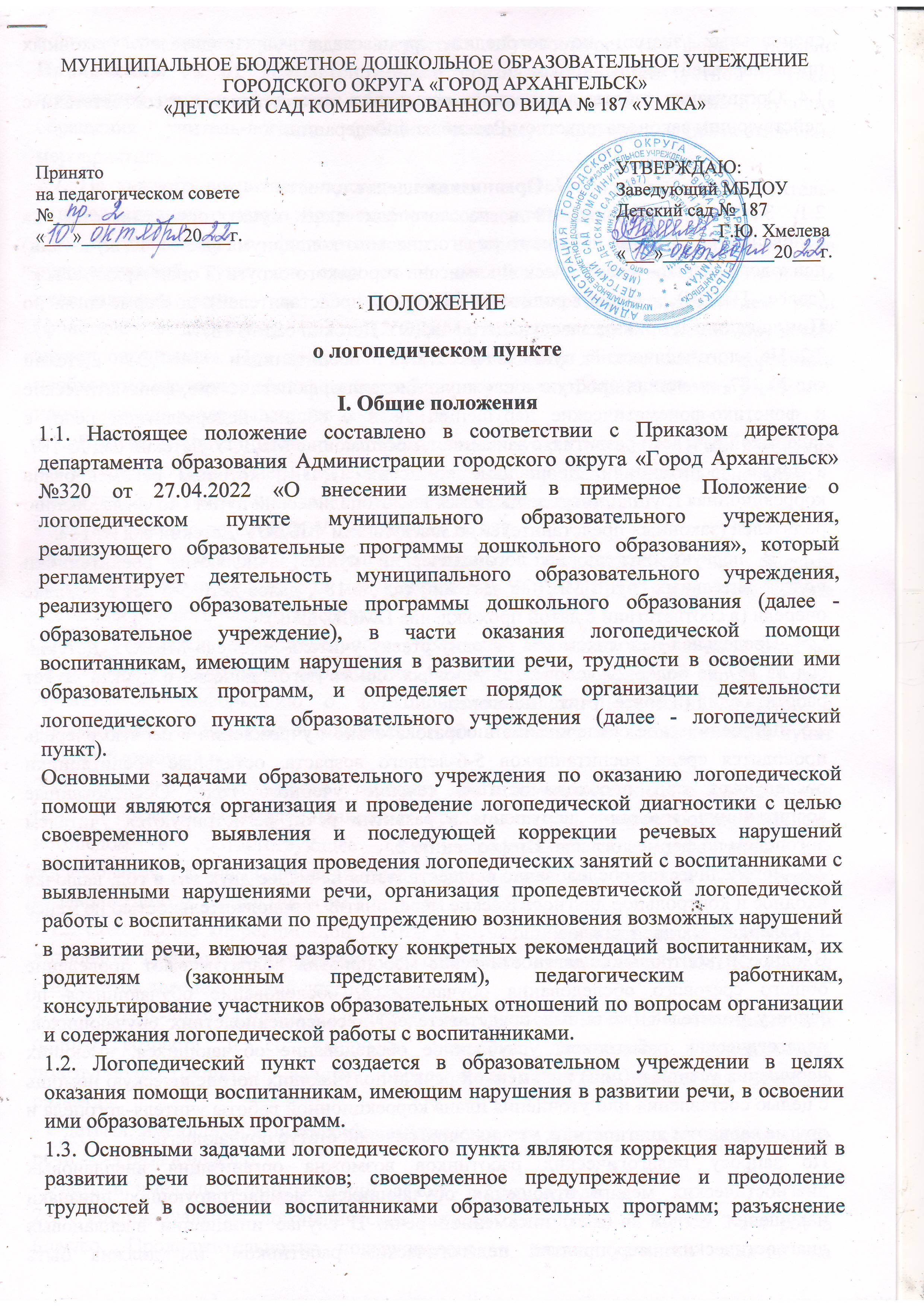 специальных знаний по логопедии среди педагогов, родителей (законных представителей) воспитанников.1.4. Организация работы логопедического пункта осуществляется в соответствии с действующим законодательством Российской Федерации.II. Организация деятельности2.1. Зачисление воспитанников на логопедический пункт осуществляется на основании заключения психолого-педагогического консилиума (далее -ППк) и (или) психолого-медико-педагогической комиссии городского округа "Город Архангельск" (далее - ПМПК), заявления родителей (законных представителей), по форме согласно Приложению 1, приказа заведующего МБДОУ Детский сад №187.2.2. На логопедический пункт зачисляются воспитанники МБДОУ Детский сад №187, имеющие простую и сложную дислалию, фонетические, фонематические и фонетико-фонематические нарушения. Дети с общим недоразвитием речи, с задержкой речевого развития, с заиканием, посещающие МБДОУ Детский сад №187, а также воспитанники, прошедшие комиссию ПМПК, которым рекомендована коррекционная группа: могут зачисляться на логопедический пункт (по согласованию родителей (законных представителей) с Заведующим  МБДОУ Детский сад №187.2.3. В первую очередь на логопедический пункт зачисляются воспитанники подготовительных групп МБДОУ Детский сад №187, далее дети 5-6 лет в порядке очереди (в соответствии с датой прохождения ПМПК, ППк). 2.4. Предельная наполняемость на одну ставку учителя-логопеда МБДОУ Детский сад №187 не более 25 человек. В условиях одного логопедического пункта может работать один (и более) учитель-логопед.2.5. Логопедическое обследование в образовательном учреждении в первую очередь проводится среди воспитанников 5-6-летнего возраста, остальные воспитанники обследуются при необходимости в течение учебного года. Обследованные воспитанники, имеющие нарушения в развитии речи, регистрируются учителем логопедом по форме согласно Приложению 2.2.6. Логопедическое обследование осуществляется не менее двух раз в год, включая входное и контрольное диагностические мероприятия, продолжительностью не менее 15 календарных дней каждое.Входное и контрольное диагностические мероприятия подразумевают проведение общего срезового обследования обучающихся, обследование обучающихся по запросу родителей (законных представителей) несовершеннолетних обучающихся, педагогических работников, углубленное обследование обучающихся, имеющих нарушения устной и (или) письменной речи и получающих логопедическую помощь с целью составления или уточнения плана коррекционной работы учителя-логопеда и другие варианты диагностики, уточняющие речевой статус обучающегося.По запросу педагогических работников возможна организация внеплановых диагностических мер в отношении обучающихся, демонстрирующих признаки нарушения устной и (или) письменной речи. В случае инициации внеплановых диагностических мероприятий педагогическим работником, им должна быть подготовлена педагогическая характеристика обучающегося (по форме согласно Приложению № 6), демонстрирующего признаки нарушения устной и (или) письменной речи, и оформлено обращение к учителю-логопеду. После получения обращения учитель-логопед (учителя-логопеды) проводит диагностические мероприятия.2.7. На каждого воспитанника, зачисленного на логопедический пункт, учитель-логопед заполняет речевую карту, по форме согласно Приложению 3.2.8. Воспитанники с фонематическим недоразвитием речи зачисляются на логопедический пункт на срок до 6 месяцев, с фонетико-фонематическим недоразвитием речи - до 12 месяцев, с фонетическим недоразвитием речи (фонетическим дефектом) - от 3 до 12 месяцев, в зависимости от тяжести нарушений звукопроизношения. При продлении сроков проведения логопедической коррекции необходимо повторное обследование ребенка в условиях ПМПК, ППк для уточнения или изменения ранее выданного заключения.2.9. Выпуск воспитанников из логопедического пункта осуществляется в течение всего учебного года по мере коррекции имеющихся нарушений речи, на основании:-заявления родителей (законных представителей), Приложение 5;- приказа заведующего МБДОУ Детский сад №187 В случае несогласия родителей (законных представителей) со сроками логопедической коррекции они могут обратиться на ПМПК, ППк для обследования состояния речевого развития ребенка.2.10. Руководитель образовательного учреждения ежегодно в срок до 1 октября направляет в департамент образования Администрации городского округа "Город Архангельск" информацию о функционировании логопедических пунктов в предыдущем учебном году и о зачислении воспитанников на логопедический пункт на новый учебный год.2.11. В случае необходимости уточнения диагноза воспитанники с нарушениями речи, с согласия родителей (законных представителей), направляются учителем-логопедом в соответствующее лечебно-профилактическое учреждение для обследования врачами-специалистами (невропатологом, детским психиатром, отоларингологом, офтальмологом и др.) или на ПМПК.2.12. Содержание коррекционной работы с обучающимися определяется учителем-логопедом (учителями-логопедами) на основании рекомендаций ПМПК, ППк и результатов логопедической диагностики.2.13. Учитель-логопед проводит подгрупповые/групповые занятия с воспитанниками одного возраста и со сходными речевыми диагнозами. Периодичность подгрупповых/групповых занятий определяется тяжестью нарушения речевого развития:- с детьми, имеющими фонетико-фонематическое или фонематическое недоразвитие речи - 2-3 раза в неделю;- с детьми, имеющими фонетический дефект - 1-2 раза в неделю.2.14. Индивидуальные логопедические занятия проводятся не менее 2-3-х раз в неделю. Продолжительность подгруппового и индивидуального занятия на      логопедическом пункте  определяется в  соответствии с   психофизиологическими   и   индивидуальными   особенностями,   согласно инструктивно-методическому   письму   Министерства   образования   и   науки Российской Федерации от 14.03.2000 № 65/23-16 "О гигиенических требованиях к максимальной нагрузке на детей дошкольного возраста в организованных формах обучения", санитарными правилами СП 2.4.3648-20 "Санитарно-эпидемиологические требования к организациям воспитания и обучения, отдыха и оздоровления детей и молодежи", утвержденными постановлением Главного государственного санитарного врача Российской Федерации от 28.09.2020 № 28, образовательной программой дошкольного образования МБДОУ Детский сад №187.2.15. График работы учителя-логопеда может быть составлен в зависимости от занятости воспитанников, как в первую, так и во вторую половину дня.2.16. Планирование логопедической работы учитель-логопед осуществляет в соответствии с образовательными программами, разработанными в соответствии с федеральным государственным образовательным стандартом дошкольного образования, несет ответственность за их реализацию не в полном объеме.2.17. Учитель-логопед осуществляет взаимосвязь при реализации коррекционно-развивающего процесса с педагогами, специалистами системы сопровождения МБДОУ Детский сад №187, родителями (законными представителями) воспитанника.2.18. Учитель-логопед проводит профилактическую деятельность с педагогами, специалистами системы сопровождения МБДОУ Детский сад №187, родителями (законными представителями) воспитанников, посещающих его занятия, по проблеме речевого развития детей дошкольного возраста.2.19. Консультативная деятельность учителя-логопеда (учителей-логопедов) заключается в формировании единой стратегии эффективного преодоления речевых особенностей обучающихся при совместной работе всех участников образовательного процесса (административных и педагогических работников МБДОУ Детский сад №187, родителей (законных представителей), которая предполагает информирование о задачах, специфике, особенностях организации коррекционно-развивающей работы учителя-логопеда с обучающимся. Консультативная деятельность может осуществляться через организацию:постоянно действующей консультативной службы для родителей;индивидуального и группового консультирования родителей (законных представителей), педагогических и руководящих работников МБДОУ Детский сад №187;информационных стендов.2.20. Показателем работы учителя-логопеда является состояние звукопроизношения и фонематических процессов воспитанников, завершающих обучение по образовательным программам дошкольного образования.2.21. Ответственность за обязательное посещение воспитанниками занятий на логопедическом пункте несут учитель-логопед, воспитатель и руководитель МБДОУ Детский сад №187.2.22. Деятельность логопедического пункта может быть прекращена по инициативе МБДОУ Детский сад №187.2.23. Рекомендуемая периодичность проведения логопедических занятий:1) для воспитанников с ОВЗ, имеющих заключение ПМПК с рекомендацией об обучении по адаптированной основной образовательной программе дошкольного образования, определяется выраженностью речевого нарушения и требованиями адаптированной основной образовательной программы и составляет не менее двух логопедических занятий в неделю (в форме групповых/подгрупповых и индивидуальных занятий);2) для воспитанников, имеющих заключение ПМПК, ППк с рекомендациями об оказании психолого-педагогической помощи обучающимся, испытывающим трудности в освоении основных общеобразовательных программ, развитии и социальной адаптации (проведении коррекционных занятий с учителем-логопедом), определяется выраженностью речевого нарушения и составляет не менее двух логопедических занятий в неделю (в форме групповых/подгрупповых и индивидуальных занятий);3) для воспитанников, имеющих высокий риск возникновения нарушений речи, выявленный по итогам логопедической диагностики, определяется (в форме групповых и (или) индивидуальных занятий) в соответствии с программой психолого-педагогического сопровождения, разработанной и утвержденной МБДОУ Детский сад №187.При организации логопедической помощи детям младенческого и раннего возраста занятия могут проводиться в форме консультирования родителей (законных представителей) по вопросам организации деятельности их ребенка, создания предметно-развивающей среды и обеспечения социальной ситуации развития.2.24. Предельная наполняемость групповых/подгрупповых занятий:1) для воспитанников с ОВЗ, имеющих заключение ПМПК с рекомендациями об обучении по адаптированной основной образовательной программе дошкольного образования - не более 12 человек;2) для воспитанников, имеющих заключение ПМПК, ППк с рекомендациями об оказании психолого-педагогической помощи обучающимся, испытывающим трудности в освоении основных общеобразовательных программ, развитии и социальной адаптации (проведении коррекционных занятий с учителем-логопедом), не более 12 человек;3) для воспитанников, имеющих высокий риск возникновения нарушений речи, выявленный по итогам логопедической диагностики, предельная наполняемость группы определяется в соответствии с программой психолого-педагогического сопровождения, разработанной и утвержденной МБДОУ Детский сад №187.III. Состав логопедического пункта3.1. На должность учителя-логопеда назначается педагог, имеющий высшее профессиональное образование в области дефектологии без предъявления требований к стажу работы.3.2. Учитель-логопед назначается или увольняется в порядке, установленном законодательством.3.3. Непосредственное руководство работой учителя-логопеда осуществляет администрация МБДОУ Детский сад №187, в штатное расписание которого он включен.IV. Ответственность учителя-логопеда4.1. Учитель-логопед обследует и определяет структуру и степень выраженности речевых нарушений различного генеза у воспитанников в возрасте от 3 до 7 лет.4.2. Учитель-логопед распределяет воспитанников на группы с учетом речевых нарушений для занятий в логопедическом пункте.4.3. Учитель-логопед проводит подгрупповые и индивидуальные занятия по исправлению нарушений в речевом развитии, восстановлению нарушенных функций речи воспитанников.4.4. Учитель-логопед работает в тесной взаимосвязи с педагогами, специалистами системы сопровождения МБДОУ Детский сад №187.4.5. Учитель-логопед поддерживает связь с образовательными организациями, реализующими адаптированные и основные образовательные программы, логопедами и медицинскими работниками детских поликлиник, ПМПК.4.6. Учитель-логопед консультирует педагогических работников образовательного учреждения, родителей (законных представителей) по применению специальных методов и приемов оказания помощи воспитанникам, имеющим нарушения в развитии речи.4.7. Учитель-логопед ведет необходимую документацию, указанную в пятом разделе.4.8. Учитель-логопед планирует содержание и осуществляет непрерывный образовательный процесс, используя разнообразные формы, методы, приемы и средства обучения и коррекции в соответствии федеральным государственным образовательным стандартом дошкольного образования и с учетом психофизиологических и индивидуальных особенностей детей.4.9. Учитель-логопед обеспечивает уровень подготовки воспитанников, в соответствии с федеральным государственным образовательным стандартом дошкольного образования.4.10.Учитель-логопед осуществляет динамическое наблюдение за      воспитанниками, прошедшими  курс  коррекционных  занятий в    логопедическом    пункте,    посредством    взаимодействия    с    учителями-логопедами, педагогами общеобразовательных организаций.4.11.Учитель-логопед систематически повышает  свою профессиональную квалификацию.4.12. Учитель-логопед участвует в деятельности методических объединений и других формах методической работы по обмену опытом работы в МБДОУ Детский сад №187, в методических объединениях территориального округа, города и на иных уровнях.4.13. Учитель-логопед осуществляет охрану жизни и здоровья   воспитанников в период образовательного процесса посредством выполнения правил и норм охраны труда, техники безопасности и противопожарной защиты.4.14. Учитель-логопед предоставляет заведующему МБДОУ Детский сад №187 отчёт о количестве воспитанников, имеющих нарушения в развитии речи в МБДОУ Детский сад №187, и результатах обучения в логопедическом пункте по форме согласно Приложению 4.V. Документация логопедического пункта5.1. Для фиксации коррекционного-образовательного процесса учитель-логопед ведет следующую документацию:- журнал обследования речи воспитанников, посещающих образовательное учреждение (с 3 до 7 лет);- журнал регистрации воспитанников, нуждающихся в коррекционной (логопедической) помощи (Приложение 2);- журнал учета посещаемости логопедических занятий воспитанниками, зачисленными на логопедический пункт;- речевая карта на каждого воспитанника, зачисленного на логопедический пункт (с отражением динамики);- перспективный план работы на учебный год;- календарный план подгрупповых и индивидуальных занятий;- конспекты или развернутые планы логопедических занятий;- тетради-дневники для индивидуальных занятий по коррекции речи воспитанников;- расписание занятий, заверенное руководителем МБДОУ Детский сад №187;-циклограмма работы учителя-логопеда, утвержденная руководителем МБДОУ Детский сад №187;- паспорт логопедического пункта, картотека оборудования, учебных и наглядных пособий, находящихся в логопедическом пункте;- информативная карта по результатам коррекции на логопедическом пункте;- отчеты об эффективности коррекционной (логопедической) работы за учебный год.5.2. Документация учителя-логопеда хранится в МБДОУ Детский сад №187 до окончания детьми, посещавшими логопедический пункт, начального общего образования.5.3. Паспорт логопедического пункта, картотека оборудования, учебных и наглядных пособий находятся в логопедическом пункте постоянно.VI. Имущество и средства логопедического пункта6.1. Логопедический пункт обеспечивается специальным оборудованием:- столы и стулья по количеству воспитанников, занимающихся в одной подгруппе;- шкафы или полки в достаточном количестве для наглядных пособий, учебного материала и методической литературы;- настенное зеркало для логопедических занятий (50x100);- специальное освещение над настенным зеркалом;- стол у настенного зеркала для индивидуальной работы с воспитанниками, два стула - для воспитанника и учителя-логопеда;-зеркала для индивидуальной работы (9x12) по количеству воспитанников, занимающихся в одной подгруппе;- набор логопедических зондов, этиловый спирт для обработки зондов;- технические средства обучения;- разрезная азбука (настенная);- наглядный материал, используемый при обследовании речи воспитанников, размещенный в отдельной коробке или конвертах;- наглядный материал по развитию речи, систематизированный и сложенный в специальные коробки;- учебные пособия в виде карточек с индивидуальными заданиями, альбом для работы над звукопроизношением;- настольные игры, игрушки, конструкторы;- учебно-методическая литература;- классная доска;- и иное оборудование, необходимое для организации эффективной логопедической помощи.Приложение 1Заявление родителей (законных представителей) на зачисление ребенка в логопедический пункт Заведующему МБДОУДетский сад № 187 Хмелевой Г.Ю.__________________________________________________                (ФИО законного представителя)Адрес ___________________________________________________________________________Заявление.Я,__________________________________________________________,                             (Ф.И.О. родителя или законного представителя)прошу зачислить моего ребенка _____________________________________________________________                                      (Фамилия, имя, отчество ребенка, дата рождения)  на логопедический пункт.«____»________________20__г.         _____________________________                                                                                                              (подпись)	Приложение 5Заявление родителей (законных представителей) на отчисление ребенка из логопедического пункта Заведующему МБДОУДетский сад № 187 Хмелевой Г.Ю.____________________________________________________           (ФИО законного представителя)Адрес ________________________________________________________________________Заявление.               Прошу отчислить  моего ребенка, _____________________________________________________________                                         (Фамилия, имя, отчество ребенка, дата рождения)  из логопедического пункта.«__»__________ 20__ г.                  _____________________________                                                                                                (подпись)Приложение 2Журнал регистрации воспитанников, нуждающихся в коррекционной (логопедической) помощиПриложение 3Речевая карта(для детей с ФФНР, ФНР занимающихся в условиях логопункта)
1. Фамилия, имя. Возраст_________________________________________________________________2. Домашний адрес._________________________________________________________________3. Заключение ПМПК4. Дата зачисления.5. Ф.И.О. родителей, место работы, должность.____________________________________________________________________________________________________________________________________________________________________________________________________________________________________________________________________6. Анамнез. Речевое развитие ребенка (особенности речевого развития).Гуление__________________________________________________________Лепет ____________________________________________________________Первые слова _____________________________________________________Фразовая речь ____________________________________________________
7. Слух__________________________________________________________8. Зрение________________________________________________________9. Интеллект______________________________________________________10. Общее звучание речи11. Обследование артикуляционного аппарата.Прикус (норм.,откр.передний, откр. боковой, прогения, прогнатия).Строение неба (норм., высокое,низкое______________________________)Состояние подъязычной уздечки (норм., короткая, длинная, прирощен.)Губы(норм., толстые, узкие, малоподвижные, _________________________)Подвижность языка (подвиж., малоподвиж., __________________________)12. Состояние общей моторики.Координированность движений - ____________________________________Мелкая моторика - ________________________________________________Предпочитает работать правой / левой рукой.13. Звукопроизношение.С____________Сь____________З____________Зь__________Ц__________Ш____________Ж____________Щ____________Ч___________Л_____________Ль____________Р____________Рь___________К_____________Г_____________Х____________Йот____________Т_____________Д_____________Н____________ ____________________________ ______________ _____________ ______________14. Фонематический слух.15. Произношение слов сложного слогового составаПовторить: Экскурсовод проводит экскурсию._________________________________Аптекарь приготовил лекарство.___________________________________16. Анализ звукового состава слова.а) выделение первого звука в слове.б) выделение последнего звука в слове.в) определение последовательности звуков в слове.17. Состояние словаря.___________________________________________________________________________________________________________________________________________________________________________________________________18. Грамматический строй речи.___________________________________________________________________________________________________________________________________________________________________________________________________19. Связная речь.___________________________________________________________________________________________________________________________________________________________________________________________________20. Логопедическое заключение:___________________________________________________________________________________________________________________________________________________________________________________________________Приложение 6Педагогическая характеристика на обучающегося (ФИО, дата рождения, группа/класс)Общие сведения:- дата поступления в образовательное учреждение;- образовательная программа (полное наименование);- особенности организации образования:1) в группе (комбинированной направленности, компенсирующей направленности, общеразвивающей);2) с применением дистанционных технологий.- факты, способные повлиять на поведение и успеваемость ребенка (в образовательном учреждении): переход из одного образовательного учреждения в другое (причины), перевод в состав другой группы, смена воспитателя, межличностные конфликты в среде сверстников; конфликт семьи с образовательным учреждением, обучение на основе индивидуального учебного плана, наличие частых, хронических заболеваний или пропусков занятий и др.;- состав семьи (перечислить, с кем проживает ребенок - родственные отношения и количество детей/взрослых);- трудности, переживаемые в семье.Информация об условиях и результатах образования ребенка в образовательном учреждении:1. Динамика освоения программного материала:- учебно-методический комплект, по которому обучается ребенок (авторы или название);- достижение целевых ориентиров: (фактически отсутствует, крайне незначительно, невысокое, неравномерное).2. Особенности, влияющие на результативность обучения: мотивация к обучению (фактически не проявляется, недостаточная, нестабильная), сензитивность в отношениях с педагогами (на критику обижается, прекращает деятельность, фактически не реагирует, другое), качество деятельности при этом (ухудшается, остается без изменений, снижается), истощаемость (высокая, с очевидным снижением качества деятельности и пр., умеренная, незначительная) и др.3. Отношение семьи к трудностям ребенка (от игнорирования до готовности к сотрудничеству), факты дополнительных (оплачиваемых родителями (законными представителями)) занятий с ребенком (занятия с логопедом, дефектологом, психологом).4. Получаемая коррекционно-развивающая, психолого-педагогическая помощь (конкретизировать) (занятия с логопедом, дефектологом, психологом -указать длительность, т.е. когда начались/закончились занятия).Вывод об имеющихся признаках нарушения устной и (или) письменной речи, являющихся причиной обращения к специалистам ППк._ ________________20     г./______________/____________________________Учитель-логопед, принявший обращение:__________________________________                                                                          (указать ФИО, должность в ОО) Результат обращения:______________________________________________________" __  " ________20     г./  __________  /_____________________________Приложение 4Информативная карта по результатам коррекции на логопедическом пункте (20___- 20___учебный год)Учитель-логопед:____________/___________      Дата сдачи информативной карты:Всего детей:_______чел.Продолжение коррекции на следующий год:______чел.Вывод:_____чел.- Речь норма_____чел. (______старш.,_____подгот. (1 класс))- Логопедический пункт школы_____чел.- Класс, осуществляющий образовательную деятельность по АООП для детей с ТНР_____чел.- Класс, осуществляющий образовательную деятельность по АООП для детей с ЗПР_____чел.- Группа компенсирующей направленности, осуществляющая образовательную деятельность по АООП для детей с ТНР _____чел.- Группа компенсирующей направленности, осуществляющая образовательную деятельность по АООП для детей с ЗПР _____чел.- Смена образовательного учреждения в течение года_____чел. (образовательный маршрут не меняется!)- Смена места жительства_____чел.- Отказ родителей_____чел.- Иное:№Дата обследования на ПМПК/ППк (постановки на очередь влогопедическийпункт)ФИО воспитанникаГруппаДата рожденияВыявленные нарушения речи, подлежащие логопедической коррекцииСогласие/несогласие родителей с обследованием ребенка на ППк (с указанием даты получения направления)Дата зачисления в логопедический пунктТемп___________________________________________________________Голос___________________________________________________________Разборчивость___________________________________________________Дыхание________________________________________________________Та-да-тауточка-удочкаПа-ба-пабочка-почкаКА-га-какоза- косаСтроительствоРегулировщикОблакотанкАистсанкиПилакотОчкиавтобусМаксокСумкакорова№ФИО ребенкаДатаАдресДатаСмена диагноза,Дата зачисленияКоличество занятийКоличество занятийЗаключение и(в алфавитном порядке)рождения(регистрация/ проживание)прохожденияПМПК, заключение,сроки коррекцииобследованиеспециалистами,рекомендацииналогопедическийпункт, времянахождения вкоррекциив учебном годув учебном годурекомендации ПМПК/ППк, примечание(при повторномобследовании)посетилпропустил (причины)